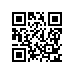 ПРИКАЗО проведении государственной итоговой аттестации студентов образовательной программы «Государственное и муниципальное управление» факультета Санкт-Петербургская школа социальных наук и востоковедения в 2019 годуПРИКАЗЫВАЮ:Провести в период с 27 мая 2019 г. по 21 июня 2019 г. государственную итоговую аттестацию студентов 4 курса образовательной программы бакалавриата «Государственное и муниципальное управление», направления подготовки 38.03.04 «Государственное и муниципальное управление», факультета Санкт-Петербургская школа социальных наук и востоковедения, очной формы обучения.Включить в состав государственной итоговой аттестации следующее государственное аттестационное испытание: защита выпускной квалификационной работы.Утвердить график проведения государственной итоговой аттестации согласно приложению.Установить окончательный срок загрузки итогового варианта выпускной квалификационной работы в систему LMS до 27 мая 2019 г.Установить окончательный срок представления итогового варианта выпускной квалификационной работы с отзывом руководителя и регистрационным листом, подтверждающим, что работа прошла проверку в системе, выявляющей процент заимствований, до 30 мая 2019 г.Директор								                С.М.КадочниковРегистрационный номер: 8.3.6.2-06/2304-08Дата регистрации: 23.04.2019